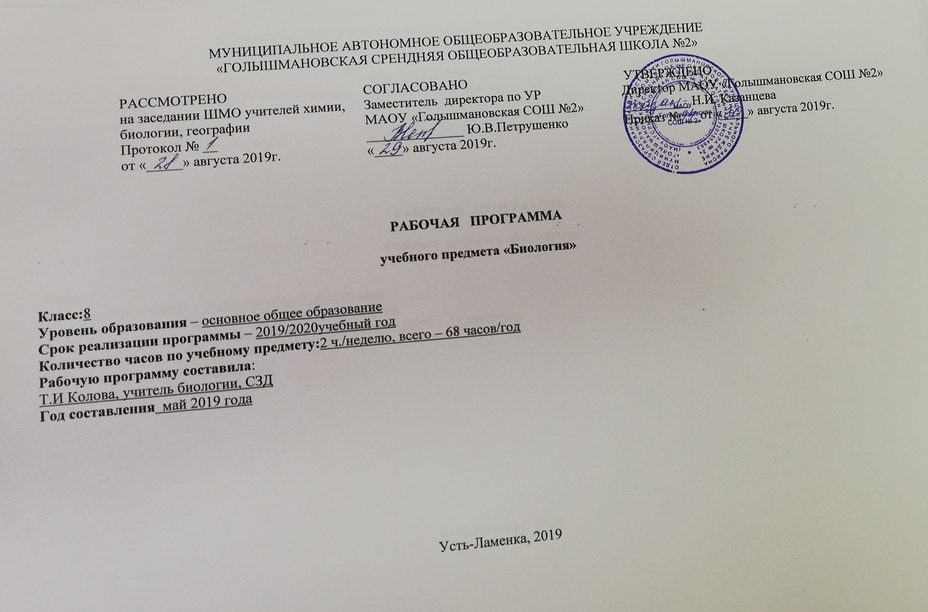 1. Планируемые результаты освоения биологииРезультатами  обучения биологии в основной школе являются:Личностными результатами являются:Осознавать единство и целостность окружающего мира, возможности его познаваемости и объяснимости на основе достижений науки.Постепенно выстраивать собственное целостное мировоззрение.Осознавать потребность и готовность к самообразованию, в том числе и в рамках самостоятельной деятельности вне школы.Оценивать жизненные ситуации с точки зрения безопасного образа жизни и сохранения здоровья.Оценивать экологический риск взаимоотношений человека и природы.Формировать экологическое мышление: умение оценивать свою деятельность и поступки других людей с точки зрения сохранения окружающей среды – гаранта жизни и благополучия людей на Земле.Метапредметными результатами является формирование универсальных учебных действийобнаруживать и формулировать учебную проблему, определять цель учебной деятельности, выбирать тему проекта.Выдвигать версии решения проблемы, осознавать конечный результат, выбирать из предложенных и искать самостоятельно средства достижения цели.Составлять (индивидуально или в группе) план решения проблемы (выполнения проекта).Работая по плану, сверять свои действия с целью и, при необходимости, исправлять ошибки самостоятельно.В диалоге с учителем совершенствовать самостоятельно выработанные критерии оценки.Предметными результатами изучения предмета «Биология» являются следующие умения: определять роль в природе различных групп организмов; объяснять роль живых организмов в круговороте веществ экосистемы. приводить примеры приспособлений организмов к среде обитания и объяснять их значение;находить черты, свидетельствующие об усложнении живых организмов по сравнению с предками, и давать им объяснение;объяснять приспособления на разных стадиях жизненных циклов. объяснять значение живых организмов в жизни и хозяйстве человека. перечислять отличительные свойства живого; различать (по таблице) основные группы живых организмов (бактерии: безъядерные, ядерные: грибы, растения, животные) и основные группы растений   (водоросли, мхи, хвощи, плауны, папоротники, голосеменные и цветковые); определять основные органы растений (части клетки); объяснять строение и жизнедеятельность изученных групп живых организмов (бактерии, грибы, водоросли, мхи, хвощи, плауны, папоротники, голосеменные     и цветковые); понимать смысл биологических терминов; характеризовать методы биологической науки (наблюдение, сравнение, эксперимент, измерение) и их роль в познании живой природы; проводить биологические опыты и эксперименты и объяснять их результаты; пользоваться увеличительными приборами и иметь элементарные навыки приготовления и изучения препаратов.использовать знания биологии при соблюдении правил повседневной гигиены;различать съедобные и ядовитые грибы и растения своей местности.2. Содержание учебного предмета 8 класс3. Тематическое планирование8 класс 68часов (2ч в неделю)Календарно-тематическое планирование 8 класс (68 часа, 2 час в неделю)Наименование темыОсновные виды деятельностиОбщий обзор организма человекаОпределять понятия: «биосоциальная природа человека», «анатомия», «физиология», «гигиена». Описывать современные методы исследования организма человека. Определять место человека в живой природе. Характеризовать процессы,  происходящие в клетке. Характеризовать идею об уровневой организации организма. Выполнять лабораторные опыты, наблюдать происходящие явления, фиксировать результаты наблюдения, делать выводы. Соблюдать правила работы в кабинете, обращения с лабораторным оборудованием. Опорно-двигательная системаХарактеризовать особенности строения опорно-двигательной системы в связи с выполняемыми функциями. Формулировать правила гигиены физических нагрузок, ЗОЖ. Описывать приёмы первой помощи в зависимости от вида травмы. Выполнять  лабораторные опыты, фиксировать результаты наблюдений, делать выводы. Соблюдать правила работы в кабинете, обращения с лабораторным оборудованием. Обсуждать проблемные вопросы темы, работая в парах и группах.Кровеносная система. Внутренняя среда организмаРаскрывать понятия, называть органы, образующие систему. Формулировать правила гигиены физических нагрузок, ЗОЖ. Описывать приёмы первой помощи в зависимости от вида травмы. Выполнять лабораторные  опыты, фиксировать результаты наблюдений, делать выводы. Соблюдать правила работы в кабинете, обращения с лабораторным оборудованием. Обсуждать проблемные вопросы темы, работая в парах и группах. Оценивать свои достижения и достижения одноклассников по усвоению учебного материала. Дыхательная системаХарактеризовать особенности строения кровеносной и дыхательной систем в связи с выполняемыми функциями. Называть приёмы оказания первой помощи при поражении органов дыхания в результате различных несчастных случаев. Выполнять лабораторные опыты, фиксировать результаты наблюдений, делать выводы. Соблюдать правила работы в кабинете, обращения с лабораторным оборудованием.Пищеварительная системаХарактеризовать особенности строения пищеварительной системы в связи с выполняемыми функциями. Обосновывать значение знаний о гигиене и способах оказания первой помощи при травмах и повреждениях различных органов. Выполнять лабораторные опыты, фиксировать результаты наблюдений, делать выводы. Соблюдать правила работы в кабинете, обращения с лабораторным оборудованием.Обмен веществ и энергииРаскрывать значение обмена веществ для организма человека. Устанавливать закономерности правильного рациона и режима питания в зависимости от энергетических потребностей организма человека. Собирать, анализировать и обобщать информацию в процессе создания презентации проекта. Формулировать правила гигиены, ЗОЖ. Выполнять лабораторные опыты, фиксировать результаты наблюдений, делать выводы.Мочевыделительная системаВыявлять связь строения органов и систем органов и выполняемых функций. Характеризовать роль мочевыделительной системы в водно-солевом обмене. Обосновывать значение знаний о гигиене, ЗОЖ. Описывать медицинские рекомендации по потреблению питьевой воды. Называть показатели пригодности воды для питья.КожаРаскрывать связь между строением и функциями отдельных частей кожи. Характеризовать роль кожи в теплообмене. Описывать виды закаливающих процедур. Называть признаки теплового удара, солнечного удара. Описывать приёмы первой помощи при тепловом ударе, солнечном ударе.Эндокринная и нервная системыРаскрывать понятия. Различать отделы нервной системы, их функции, железы внутренней секреции и их роль. Выявлять особенности функционирования нервной системы. Обосновывать значение знаний о гигиене, ЗОЖ. Выполнять опыты, наблюдать происходящие явления и сравнивать полученные результаты опыта с ожидаемыми (с текстом в учебнике)Органы чувств. АнализаторыОпределять  понятия  «анализатор»,  «специфичность». Описывать значение, строение и функционирование анализаторов. Характеризовать особенности строения нервной и сенсорной систем в связи с выполняемыми функциями.Поведение человека и высшая нервная деятельностьХарактеризовать особенности высшей нервной деятельности человека. Обосновывать значимость психических явлений и процессов в жизни человека. Раскрывать опасность курения, принятия наркотиков, алкоголя. Обосновывать значение знаний о гигиене, ЗОЖ. Выполнять опыты, наблюдать происходящие явления и сравнивать полученные результаты опыта с ожидаемыми (с текстом в учебнике).Половая система. Индивидуальное развитие организмаХарактеризовать роль половой системы в организме. Устанавливать закономерности индивидуального развития человека. Раскрывать влияние физической подготовки на ростовые процессы организма подростка. Описывать с помощью иллюстраций в учебнике процесс созревания зародыша человека. Знать необходимость соблюдения правил гигиены внешних половых органов. Раскрывать понятия «наследственное заболевание», «врождённое заболевание», ЗППП. Раскрывать опасность заражения ВИЧ.Итоговый контроль знаний по разделу «Человек и его здоровье»Характеризовать функции различных систем органов.Выявлять взаимосвязь строения и функций различных систем органов.Объяснять участие различных систем органов в важнейших процессах роста, развития и обмена веществ в организмеИтого №Наименование темыКоличество часовОсновные виды деятельностиКоличество контрольных мероприятий1Общий обзор организма человека4Определять понятия: «биосоциальная природа человека», «анатомия», «физиология», «гигиена». Описывать современные методы исследования организма человека. Определять место человека в живой природе. Характеризовать процессы,  происходящие в клетке. Характеризовать идею об уровневой организации организма. Выполнять лабораторные опыты, наблюдать происходящие явления, фиксировать результаты наблюдения, делать выводы. Соблюдать правила работы в кабинете, обращения с лабораторным оборудованием. 2 лабораторные работы1 практическая работа2Опорно-двигательная система8Характеризовать особенности строения опорно-двигательной системы в связи с выполняемыми функциями. Формулировать правила гигиены физических нагрузок, ЗОЖ. Описывать приёмы первой помощи в зависимости от вида травмы. Выполнять  лабораторные опыты, фиксировать результаты наблюдений, делать выводы. Соблюдать правила работы в кабинете, обращения с лабораторным оборудованием. Обсуждать проблемные вопросы темы, работая в парах и группах.2 лабораторные работы3 практические работы3Кровеносная система. Внутренняя среда организма7Раскрывать понятия, называть органы, образующие систему. Формулировать правила гигиены физических нагрузок, ЗОЖ. Описывать приёмы первой помощи в зависимости от вида травмы. Выполнять лабораторные  опыты, фиксировать результаты наблюдений, делать выводы. Соблюдать правила работы в кабинете, обращения с лабораторным оборудованием. Обсуждать проблемные вопросы темы, работая в парах и группах. Оценивать свои достижения и достижения одноклассников по усвоению учебного материала. 1 лабораторная работа4 практические работы4Дыхательная система6Характеризовать особенности строения кровеносной и дыхательной систем в связи с выполняемыми функциями. Называть приёмы оказания первой помощи при поражении органов дыхания в результате различных несчастных случаев. Выполнять лабораторные опыты, фиксировать результаты наблюдений, делать выводы. Соблюдать правила работы в кабинете, обращения с лабораторным оборудованием.2 лабораторные работы2 практические работы5Пищеварительная система6Характеризовать особенности строения пищеварительной системы в связи с выполняемыми функциями. Обосновывать значение знаний о гигиене и способах оказания первой помощи при травмах и повреждениях различных органов. Выполнять лабораторные опыты, фиксировать результаты наблюдений, делать выводы. Соблюдать правила работы в кабинете, обращения с лабораторным оборудованием.2 лабораторные работы1 практическая работа6Обмен веществ и энергии3Раскрывать значение обмена веществ для организма человека. Устанавливать закономерности правильного рациона и режима питания в зависимости от энергетических потребностей организма человека. Собирать, анализировать и обобщать информацию в процессе создания презентации проекта. Формулировать правила гигиены, ЗОЖ. Выполнять лабораторные опыты, фиксировать результаты наблюдений, делать выводы.1 практическая работа7Мочевыделительная система2Выявлять связь строения органов и систем органов и выполняемых функций. Характеризовать роль мочевыделительной системы в водно-солевом обмене. Обосновывать значение знаний о гигиене, ЗОЖ. Описывать медицинские рекомендации по потреблению питьевой воды. Называть показатели пригодности воды для питья.8Кожа3Раскрывать связь между строением и функциями отдельных частей кожи. Характеризовать роль кожи в теплообмене. Описывать виды закаливающих процедур. Называть признаки теплового удара, солнечного удара. Описывать приёмы первой помощи при тепловом ударе, солнечном ударе.9Эндокринная и нервная системы5Раскрывать понятия. Различать отделы нервной системы, их функции, железы внутренней секреции и их роль. Выявлять особенности функционирования нервной системы. Обосновывать значение знаний о гигиене, ЗОЖ. Выполнять опыты, наблюдать происходящие явления и сравнивать полученные результаты опыта с ожидаемыми (с текстом в учебнике)3 практические работы10Органы чувств. Анализаторы6Определять  понятия  «анализатор»,  «специфичность». Описывать значение, строение и функционирование анализаторов. Характеризовать особенности строения нервной и сенсорной систем в связи с выполняемыми функциями.3 практические работы11Поведение человека и высшая нервная деятельность8Характеризовать особенности высшей нервной деятельности человека. Обосновывать значимость психических явлений и процессов в жизни человека. Раскрывать опасность курения, принятия наркотиков, алкоголя. Обосновывать значение знаний о гигиене, ЗОЖ. Выполнять опыты, наблюдать происходящие явления и сравнивать полученные результаты опыта с ожидаемыми (с текстом в учебнике).2 практические работы12Половая система. Индивидуальное развитие организма2Характеризовать роль половой системы в организме. Устанавливать закономерности индивидуального развития человека. Раскрывать влияние физической подготовки на ростовые процессы организма подростка. Описывать с помощью иллюстраций в учебнике процесс созревания зародыша человека. Знать необходимость соблюдения правил гигиены внешних половых органов. Раскрывать понятия «наследственное заболевание», «врождённое заболевание». Раскрывать опасность заражения ВИЧ.Итоговый контроль знаний по разделу «Человек и его здоровье»1Характеризовать функции различных систем органов.Выявлять взаимосвязь строения и функций различных систем органов.Объяснять участие различных систем органов в важнейших процессах роста, развития и обмена веществ в организмеИтого 689 лабораторных работ20 практических работ№ДатаДатаТема урокаТема урокаЭлементы содержанияФормы контроля№по плануфакти-ческиТема урокаТема урокаЭлементы содержанияФормы контроля    1.Тема: Введение (1 час)Науки о человеке, их становление  и методы исследования.Тема: Введение (1 час)Науки о человеке, их становление  и методы исследования.Предметы изучения наук о человеке: анатомии, физиологии, гигиены, психологии. Методы изучения: самонаблюдение, наблюдение, лабораторный анализ, описание строения.Фронтальный опрос2Тема: Происхождение человека (3 часа)Систематическое положение человекаТема: Происхождение человека (3 часа)Систематическое положение человекаРудименты, атавизмы, доказательство животного происхождения человека, систематическое положение человека; антропология; Самоконтроль3.Историческое прошлое людей.Историческое прошлое людей.Влияние биологических и социальных факторов на эволюцию человека.
Экологические факторы, способствующие развитию прямохождения.
Предшественники человека австралопитеки. Древнейшие люди
Древние люди. Первые современные люди. Демонстрация коллекций палеонтологических ископаемых, черепа человека и его предков. Тест насоответствие4.Расы человека.Расы человека.Этнография; биологические и социальные факторы эволюции человека.
- Антропология
- Этнография
Негроидная, европеоидная и монголоидная расы человека.Самостоятельнаяработа5.Строение и функции организма (57 часов)Тема: Общий обзор организма человека (1 час)Общий обзор организма человека.Строение и функции организма (57 часов)Тема: Общий обзор организма человека (1 час)Общий обзор организма человека.Внешняя среда, внутренние органы; внутренняя среда; гормоны; органы; системы органов; уровни организации; полости тела.Значение постоянства внутренней среды организма и факторы его сохранения.Устный опрос6.Тема: Клеточное строение организма. Ткани (4 часа)Клеточное строение организма.Тема: Клеточное строение организма. Ткани (4 часа)Клеточное строение организма.Возбудимость; органоиды; развитие; рост; обмен веществ в клетке; деление клетки; свойства клеточной мембраны; Взаимоконтроль7.Ткани. Лабораторная работа №1 «Изучение микроскопического строения ткани».Ткани. Лабораторная работа №1 «Изучение микроскопического строения ткани».Ткань; нервное волокно; основные виды тканей; строение нейрона; свойства нервной и мышечной тканей.Лабораторнаяработа.8.Рефлекторная регуляция.Рефлекторная регуляция.Рефлекс и его виды; рефлекторная дуга; рецепторы. Виды безусловных рефлексов: пищевые, оборонительные, ориентировочные.
Беседа о необходимости соблюдения  светового режима при чтении книг, учебных занятий дома и в школе.Самостоятельнаяработа9.Контрольная работа №1 по теме «Строение организма»Контрольная работа №1 по теме «Строение организма»Контрольная работа№1.10Тема: Опорно-двигательная система человека (8часов)Значение опорно-двигательной системы, ее состав. Строение костей.Тема: Опорно-двигательная система человека (8часов)Значение опорно-двигательной системы, ее состав. Строение костей.Макроскопическое строение кости. 
Микроскопическое строение кости.
Функции опорно-двигательной системы.
Химический состав костей.
Типы костейБеседа о правильной осанке. Устный опрос.11.Скелет человека. Лабораторная работа №2 «Строение скелета».Скелет человека. Лабораторная работа №2 «Строение скелета».Осевой и добавочный скелет
Строение черепа. 
Строение скелета туловища: грудная клетка, позвоночник.
Строение позвонка: тело позвонка, дуги, отростки, задний и боковые. Межпозвоночные диски.
Скелет поясов конечностей и свободных конечностей.Лабораторная работа. Инструктаж по технике безопасности.12.Типы соединения костей.Типы соединения костей.Соединения костей: неподвижные, полуподвижные, подвижные.
Строение сустава.
Зависимость характера повреждения  костей от химического состава.Упражнения для опорно-двигательного аппарата.Практическая работа13. Мышцы.Обзор мышц человека. Лабораторная работа №3 «Мышцы, их строение и функции». Мышцы.Обзор мышц человека. Лабораторная работа №3 «Мышцы, их строение и функции».Основные виды мышечной ткани; микроскопическое строение мышечного волокна; свойства мышечной ткани. Основные группы мышц, их расположение в организме.Лабораторная работа. Инструктаж по технике безопасности.14.Работа скелетных мышц.Работа скелетных мышц.Мышцы -сгибатели и разгибатели. Статическая и динамическая работа. Упражнения для опорно-двигательного аппарата.Взаимоконтроль.15.Осанка. Предупреждение плоскостопия.Осанка. Предупреждение плоскостопия.Утомление, осанка, плоскостопие. Степени и факторы нарушения осанки. Корригирующая гимнастика.
Причины искривления позвоночника.
Предупреждение и лечение плоскостопияУстный опрос.16Первая помощь при ушибах, переломах костей, вывихах суставов.Первая помощь при ушибах, переломах костей, вывихах суставов.Повреждения опорно-двигательной системы: ушиб, перелом, синяк, шина, растяжение связок, вывих.
Приемы первой доврачебной помощи.Устный опрос.17Контрольная работа №2 по теме «Опорно-двигательная система».Контрольная работа №2 по теме «Опорно-двигательная система».Контрольная работа№2.18Тема: Внутренняя среда организма(3 часа)Кровь и остальные компоненты внутренней среды организма. Лабораторная работа №4. «Микроскопическое строение крови человека и лягушки».Тема: Внутренняя среда организма(3 часа)Кровь и остальные компоненты внутренней среды организма. Лабораторная работа №4. «Микроскопическое строение крови человека и лягушки».Антиген. Антитело.
Компоненты внутренней среды: кровь, лимфа, тканевая жидкость.
Свертывание крови.
Состав крови: плазма и форменные элементы.
Фибриноген.
Условия для образования тромба.
Относительное постоянство внутренней среды. Инструктаж по технике безопасности. Беседа о необходимости профилактических прививок. Лабораторная работа. Инструктаж по технике безопасности.19Борьба организма с инфекциями.   Иммунитет.Борьба организма с инфекциями.   Иммунитет.Иммунитет. Антиген
Интерферон.
Иммунная система: костный мозг, вилочковая железа, лимфатические узлы, Т-лимфоциты, В-лимфоциты.
Неспецифический и специфический иммунитет. Инфекционные и паразитарные болезни. Устный опрос.20Иммунология на службе здоровья.Иммунология на службе здоровья.Проявления иммунитета. Аллергия. Вакцины и лечебные сыворотки.
Естественный и искусственный иммунитет.
Резус-фактор и резус-конфликт.
Беседа о необходимости профилактических прививок.Самостоятельнаяработа.21Тема: Кровеносная и лимфатическая система человека (6 часов)Транспортные системы организма.Тема: Кровеносная и лимфатическая система человека (6 часов)Транспортные системы организма.Артерии. Вены
Органы кровеносной системы. Строение кровеносных сосудов.
Лимфатическая система: лимфатические капилляры, лимфатические сосуды, лимфатические узлы.Фронтальный опрос.22Круги кровообращенияКруги кровообращенияБольшой и малый круги кровообращения.
Кровообращение 
Отток лимфы.
Изменение состава крови в большом малом кругах кровообращения.Самоконтроль.23Строение и работа сердца.Строение и работа сердца.Автоматизм.
Строение сердца.
Особенности строения сердечной поперечно-полосатой мышечной ткани.
Сердечный цикл. 
Регуляция сердечных сокращений. Гуморальная регуляция. 
Свойства сердечной мышцы. Беседа о необходимости занятий спортом для укрепления сердечной мышцы.Самостоятельнаяработа.24Движение крови по сосудам. Регуляция кровоснабжения. Лабораторная работа №5. «Подсчет пульса до и после дозированной нагрузки».  Движение крови по сосудам. Регуляция кровоснабжения. Лабораторная работа №5. «Подсчет пульса до и после дозированной нагрузки».  Причины движения крови по сосудам. Давление. Пульс.
Нарушения артериального давления.
Скорость движения крови.
Особенности артериального давления.
Лабораторная работа.Инструктаж по технике безопасности.25Гигиена ССС. Лабораторная работа №6. «Первая помощь при кровотечениях». Инструктаж по технике безопасности.Гигиена ССС. Лабораторная работа №6. «Первая помощь при кровотечениях». Инструктаж по технике безопасности.Ударный объем.
Гипертония.
Гипотония.
Инфаркт миокарда.
Юношеская гипертония.
Первая помощь при стенокардии, гипертоническом кризе.Гематома.
Внутренние кровотечения.
Внешние кровотечения: артериальные, венозные, капиллярные.
Носовые кровотечения.
Признаки и первая помощь.Лабораторная работа. Инструктаж по технике безопасности.26Зачет №1 по теме «Кровеносная и лимфатическая системы».Зачет №1 по теме «Кровеносная и лимфатическая системы».Тестовая контрольная работа в нескольких вариантах из заданий разного вида, соответствующих требованиям к уровню подготовки обучающихся.27Тема: Дыхательная система (3часа) Значение дыхания. Органы дыхательной системы, заболевания дыхательных путей.Органы дыхания: дыхательный путь и органы газообмена. Строение и функции.
Особенности строения носовой полости, гортани, трахеи, бронхов и легких.
Верхние и нижние дыхательные пути.Упражнения дыхательной гимнастики.Фронтальный опрос.28Легкие. Легочное и тканевое дыхание.Диффузия газов.
Защитные рефлексы – кашель и чихание. Образование оксигемоглобина.
Вентиляция легких. Механизм вдоха и выдоха. 
Нервная регуляция. 
Гуморальная регуляция. 
Факторы, влияющие на дыхание.Беседа о вреде курения.Взаимоконтроль.29Функциональные возможности дыхательной системы. Лабораторная работа №7. «Измерение жизненной емкости легких». Инструктаж по технике безопасности.Флюорография.
Жизненная емкость легких.
Приемы оказания первой помощи утопающему, отравлении угарным газом.
Инфекционные и хронические заболевания дыхательных путей: гайморит, фронтит, тонзиллит, дифтерия.Лабораторная работа 30Тема: Пищеварительная система (6 часов)Питание и пищеварение.Значение питания.
Функции пищи: пластическая и энергетическая.
Состав пищи.
Растительная и животная пища. Продукты питания
Значение кулинарной обработки пищи.
Изменение пищи в процессе пищеварения. Этапы пищеварения. Беседа о правильном питании.Фронтальный опрос.31Пищеварение в ротовой полости. Лабораторная работа №8. «Действие слюны на крахмал».Механическая и химическая обработка пищи в ротовой полости.
Функции языка, слюнных желез.
Строение зубов и уход за ними.
Расположение слюнных желез и работа.
Рецепторы вкуса.
Заболевания зубов.Лабораторная работа.Инструктаж по технике безопасности. 32Пищеварение в желудке и  12-перстной кишке. Сфинктер.
Расположение и строение желудка и двенадцати перстной кишки.
Пищеварительные ферменты: пепсин, трипсин, желчь.
Механизм действия ферментов. Свойства и условия.Беседа о необходимости горячего питания школьников.Устный опрос.33Функции тонкого и толстого кишечника. Печень.Дисбактериоз.
Строение тонкого и толстого кишечника.
Строение кишечной ворсинки.
Микроорганизмы кишечника.
Механизм всасывания.
Роль печени в организме.Беседа о правильном питании.Тест на соответствие.34Регуляция пищеварения.  Гигиена органов пищеварения. Регуляция пищеварения; возбудители желудочно-кишечных инфекционных заболеваний; правила приема пищи; признаки недоброкачественности пищевых продуктов.Беседа «Продукты полезные и вредные для пищеварения»Взаимоконтроль.35Зачет №2 по темам «Дыхание», «Пищеварение».Зачет №2.36Тема: Обмен веществ и энергии (3 часа).Обмен веществ и энергии – основное свойство живого.Обмен веществ. Пластический и энергетический обмен; этапы обмена веществ; Фронтальный опрос.37Витамины.Витамины, их роль; авитаминоз, гиповитаминоз, гипервитаминоз.Основные гиповитаминозы; нормы питания и режим питания.Тест на соответствие.38Энерготраты человека и пищевой рацион.Рацион питания.  Нормы питания, режим питания. Калорийность. Самостоятельная работа.39Тема: Мочевыделительная система. Строение и функции почек. Органы мочевыделения; Почки; корковое и мозговое вещество; нефрон; фильтрация; образование мочи; функции выделения; предупреждение почечных заболеваний.Устный опрос.40Контрольная работа №3 по темам «Обмен веществ», «Покровы тела», «Выделение»Контрольная работа №3.41Тема: Покровные органы. Выделение. Теплорегуляция (5часов).Кожа – наружный покровный орган.Беседа о правильном уходе за кожей.Фронтальный опрос.42Уход за кожей. Гигиена одежды и обуви. Болезни кожи.Кожа; производные кожи. Функции кожи;Устный опрос.43Терморегуляция организма. Закаливание.Терморегуляция; закаливание; приемы оказания первой помощи при ожогах и обморожениях; гигиена одежды и обуви; грибковые и паразитарные болезни кожи, травмы; первая помощь при тепловом и солнечном ударе.Взаимоконтроль.44Тема: Железы внутренней секреции (1 час)Роль эндокринной регуляции, функции желез внутренней секреции.Железы внешней, внутренней и смешанной секреции. Свойства гормонов. Взаимодействие нервной и гуморальной регуляции. Промежуточный мозг и органы эндокринной системы. Гормоны, их действие на внутренние органы.Фронтальный опрос.45Тема: Нервная система. Анализаторы. (9 часов)Значение нервной системы, строение. Спинной мозг.Значение нервной системы; спинной и головной мозг; нервы и нервные узлы; Классификация нервной системы, строение и функции спинного мозга.Беседа о правильной осанке.Фронтальный опрос.46.Строение головного мозга. Функции среднего мозга. Лабораторная работа №9 «Строение головного мозга»Строение и функции головного мозга; Беседа о необходимости соблюдения  светового режима при чтении книг, учебных занятий дома и в школе.Лабораторная работа. Инструктаж по технике безопасности.47Функции переднего мозга.Строение и функции коры головного мозга.Взаимоконтроль.48.Соматический и автономный отделы нервной системы.Рефлекторная регуляция органов и систем органов. соматический и автономный отделы нервной системы; симпатический и парасимпатический подотделы автономной нервной системы. Самостоятельная работа.49.Анализаторы.Анализаторы и органы чувств; значение анализаторов; Рецептор, проводящие пути, зона коры больших полушарий.Устный опрос.50.Зрительный анализатор. Гигиена зрения.Зрительный анализатор; положение и строение глаз; строение и функции сетчатки; бинокулярное зрение; гигиена зрения; предупреждение глазных болезней, травм глаза; близорукости и дальнозоркости; коррекция зрения; Самостоятельная работа.51.Слуховой анализатор.Слуховой анализатор; строение и функции наружного, среднего и внутреннего уха; гигиена органов слуха.Беседа о гигиене слуха.Устный опрос.52.Органы равновесия, кожно-мышечного чувства, обоняния и вкуса. Лабораторная работа №10 «Кожное чувство».Органы равновесия, кожно-мышечной чувствительности, обоняния и вкуса.Лабораторная работа. Инструктаж по технике безопасности.53.Обобщающее повторение по теме «Нервная система».Тест.54.Тема: Высшая нервная деятельность. Поведение и психика (6 часов)Вклад отечественных ученых в разработку учения о ВНД.Рефлекс. Условный, безусловный рефлекс. Инстинкт. Рассудочная деятельность. Сеченов И.М. ,  Павлов И.П., Ухтомский А.А. Взаимоконтроль.55.Врожденные и приобретенные программы поведения.Торможение рефлекса. Динамический стереотип; инстинкты; рассудочная деятельность; мышление; память. Самостоятельная работа.56Сон и сновидения.Сон, его стадии; быстрый, медленный сон.  Правила гигиены сна. Беседа о необходимости чередования умственного и физического труда.Устный опрос.57Особенности ВНД человека. Речь, сознание. Познавательные процессы. Познавательные процессы человека; сознание, роль речи в познании и труде; внимание; воля; рассеянность.Устный опрос.58.Воля, эмоции, внимание.Внимание,  воля, рассеянность, память, эмоции.Самоконтроль. 59.Контрольная работа №4 по теме «Высшая нервная деятельность». Контрольная работа №460Тема: Индивидуальное развитие организма(5 часов)Жизненные циклы. Размножение.Жизненные циклы организмов. Бесполое и половое размножение. Мужская и женская половые системы.Фронтальный опрос.61Развитие зародыша и плода. Беременность и роды.Образование и развитие зародыша. Развитие зародыша и плода. Беременность и роды.Взаимоконтроль.62Наследственные и врожденные заболевания. Наследственные и врожденные заболевания и заболевания, передающиеся половым путем: СПИД, сифилис и др. Их профилактика.Самостоятельная работа.63Развитие ребенка после рождения. Становление личности.Развитие ребёнка после рождения. Новорожденный и грудной ребенок. Половое созревание. Биологическая и социальная зрелость.Устный опрос.64Интересы, склонности, способности.Индивид и личность. Темперамент и характер. Самопознание, общественный образ жизни, межличностные отношения.Взаимоконтроль.65Годовая контрольная работаКонтрольная работа №5.66Резервное время67Резервное времяВыбор темы исследовательской работы. Составление плана и выбор стратегии.68Резервное время